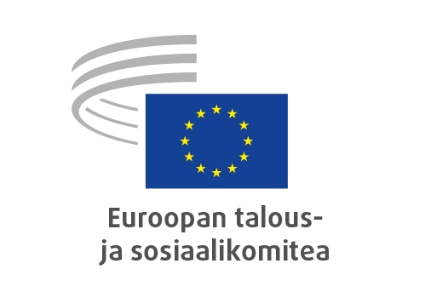 Bryssel 10. toukokuuta 2022TALOUS- JA RAHALIITTO, TALOUDELLINEN JA SOSIAALINEN YHTEENKUULUVUUSPankkipaketti 2021Keskeiset kohdatETSKkannattaa vakaata, tasapainoista ja tulevaisuuteen suuntaavaa pääomapolitiikkaa, jossa riskipainotukset perustuvat todellisiin vakausriskeihin mutta jossa otetaan myös huomioon tarve parantaa EU:n pankkien kilpailukykyä ja lisätä kestävän kasvun rahoitusta.suhtautuu myönteisesti Baselin pankkivalvontakomitean sopimien kansainvälisten standardien (Basel III -standardien) jäljellä olevien osien täytäntöönpanoon sekä ajoituksen että sisällön kannalta, sillä niiden tarkoituksena on parantaa EU:n rahoitusmarkkinoiden vakautta niin, että Euroopan kansalaisia ei altisteta rahoitusmarkkinoiden lisääntyville riskeille.korostaa, että rahoitusmarkkinoiden vakaus on yleisen talousvakauden keskeinen edellytys, kun taas pankkisektorin moitteeton sääntely ja valvonta ovat ratkaisevan tärkeitä häiriöiden ja kriisin uhkan ehkäisemiseksi.katsoo, että vakavaraisuusvaatimuksilla on keskeinen rooli edellä mainittujen edellytysten saavuttamisessa, ja kehottaa lainsäätäjiä varmistamaan, että ehdotuksissa pyritään asianmukaiseen tasapainoon kahden toisiaan täydentävän tavoitteen välillä: i) EU:n pankkien häiriönsietokyvyn parantaminen ja ii) tarve varmistaa alan taloudellinen vakaus ja kilpailukyky, jotta voidaan tukea pankkien roolia reaalitalouden rahoittamisessa.kehottaa komissiota arvioimaan säännöllisesti ehdotusten todellisia vaikutuksia, jotta voidaan arvioida, edistääkö niiden täytäntöönpano rahoitusmarkkinoiden vakautta ja häiriönsietokykyä pankkialalla, ja ottamaan samalla huomioon EU:n pankkien kilpailukyvyn.arvostaa suuresti komission pyrkimyksiä tehdä EU:n taloudesta vihreämpää ja parantaa sen häiriönsietokykyä ja suhtautuukin sen vuoksi myönteisesti komission pyrkimykseen painottaa vakavaraisuuskehyksessä entistä enemmän ympäristöön, yhteiskuntaan ja hyvään hallintotapaan liittyviä riskejä.on myös tyytyväinen työhön, jota Euroopan pankkiviranomainen on tehnyt ympäristöä, yhteiskuntaa ja hallintotapaa koskevan tiedon julkistamiseen liittyen.[1] Tavoitteena on arvioida asianmukaisesti pankkien ympäristöriskejä ja niiden rahoitusstrategiaa hiilineutraaliin talouteen siirtymiseksi.kehottaa Euroopan pankkiviranomaista tehostamaan toimiaan ympäristöä, yhteiskuntaa ja hallintotapaa koskevan tiedon julkistamisessa EU:n tasolla nykyisin olevien puutteiden korjaamiseksi. Puutteita on muun muassa fossiilisiin polttoaineisiin liittyviä omaisuuseriä koskevissa tiedoissa ja tiedoissa omaisuuseristä, jotka ovat alttiina kroonisten ja akuuttien ilmastonmuutosilmiöiden vaikutuksille.Kuoriyhtiöiden käytön estäminenKeskeiset kohdatETSKkannattaa varauksetta komission ehdotusta, jolla puututaan kuoriyhtiöiden väärinkäyttöön verotustarkoituksissa, sekä sen tavoitteita. Tehokkaan ja oikeudenmukaisen verotuksen varmistaminen kaikkialla sisämarkkinoilla on ratkaisevan tärkeää todellisen elpymisen edistämiseksi covid-19-pandemian jälkeen.on tyytyväinen siihen, että on päätetty antaa direktiivi yhteisen oikeudellisen kehyksen luomiseksi jäsenvaltioihin, sillä sääntelyn kohteena olevaa aihetta ja asetettuja tavoitteita ei niiden luonteen vuoksi voida käsitellä tuloksekkaasti jäsenvaltioiden omissa oikeusjärjestelmissään toteuttamilla yksittäisillä aloitteilla.pitää ehdotusta suhteellisuusperiaatteen mukaisena, koska siinä ei ylitetä tasoa, joka on tarpeen sisämarkkinoilla tarvittavan suojan varmistamiseksi, ja vaikutukset yrityksiin näyttäisivät olevan kohtuulliset.katsoo, että komissiolla ja jäsenvaltioiden veroviranomaisilla olisi oltava riittävä asiantuntemus ja riittävät resurssit, jotta ne pystyvät hoitamaan tarvittavat tarkastukset asianmukaisesti ja jakamaan niistä saatavaa tietoa ehdotuksen mukaisesti. toivoo, että kuoriyhtiöitä koskevien tutkimusten toteuttamisen ja valmiiksi saamisen jälkeen niiden tulokset julkistetaan ja direktiivin täytäntöönpanon tuloksista tiedotetaan.katsoo, että asianmukaisia tarkastuksia pitäisi kohdistaa yritysten tulojen lisäksi myös niiden omaisuuteen, sillä veroja (esimerkiksi varallisuusveroa) voidaan periä, vaikka omaisuus ei tuottaisikaan tuloja.korostaa tarvetta laatia yhteiset ja selkeät säännöt yrityksiltä vaadittavien ilmoitusten tarkasta sisällöstä. Direktiivin tavoitteita pidemmälle menevää liiallista raportointia ja siitä aiheutuvia säännösten noudattamiskustannuksia olisi vältettävä. suosittaa, että erillisessä säädöksessä vahvistetaan kohdennetut säännöt nk. ammattimaisten mahdollistajien (professional enablers) toiminnan estämiseksi. Tämä vastaisi OECD:n tapaa lähestyä kyseistä aihetta. Komitea katsoo, että ammatillisten valvontaelinten yhteistyöstä ammattimaisten mahdollistajien tekemien väärinkäytösten ja niiden mahdollisesti harjoittaman rikollisen toiminnan torjumiseksi olisi paljon hyötyä.Yritysten tosiasiallinen vähimmäisverotusKeskeiset kohdatETSKon tyytyväinen siihen, että komissio ottaa työssään kaikilta osin huomioon kansainvälisen tason keskustelut ja sopimukset, ja kannattaa voimakkaasti komission tavoitteita.on komission kanssa samaa mieltä siitä, että ”maailmanlaajuista vähimmäisveroa koskevan uudistuksen tehokkuus ja oikeudenmukaisuus riippuvat suuresti sen maailmanlaajuisesta täytäntöönpanosta”. Komitea pitää erittäin tärkeänä, että neuvottelut onnistuvat ja että ne saatetaan päätökseen ripeästi. Säännöt on oleellisen tärkeää panna täytäntöön yhtenäisesti ja ilman ylisääntelyä kaikkialla maailmassa, jotta ne olisivat tehokkaat eikä kilpailu vääristyisi.on komission kanssa aivan samaa mieltä siitä, että ”on välttämätöntä varmistaa OECD:n mallisääntöjen yhdenmukainen täytäntöönpano EU:ssa” ja että tämä ”voidaan saavuttaa vain, jos lainsäädäntö annetaan keskitetysti ja saatetaan osaksi kansallista lainsäädäntöä yhdenmukaisella tavalla”.kannattaa kaikkia uuden järjestelmän suunnitteluun liittyviä toimia, jotka tähtäävät eurooppalaisille yrityksille ja veroviranomaisille sääntöjen noudattamisesta aiheutuvien kustannusten pienentämiseen. Pilarin 2 paneminen täytäntöön kaikilta osin on monimutkainen tehtävä, joka vaatii paljon aikaa ja huomattavia ponnistuksia sekä yrityksiltä että veroviranomaisilta.katsoo, että mallisäännöillä ei pidä tehdä tyhjäksi erityisiä verosäännöksiä, joita jäsenvaltioiden parlamentit ovat varta vasten säätäneet investointien ja työpaikkojen luomisen kannustimiksi. Talouden viherryttämistä ja digitalisaatiota on tärkeää edistää, ja veroilla olisi oltava tässä oma sijansa.kehottaa sisällyttämään direktiiviin säännöksen, joka mahdollistaa riitojenratkaisudirektiivin soveltamisen pilaria 2 koskevien riitojen ratkaisussa ainakin jäsenvaltioiden välillä.kannattaa sitä, että velvoitteiden noudattamatta jättämisestä määrätään seuraamuksia, ja kehottaa jäsenvaltioita tekemään perusteellisia verotarkastuksia sen varmistamiseksi, että direktiivin säännöksiä noudatetaan tinkimättömästi.kehottaa tarkistamaan veropaketin yhteydessä EU:n luetteloa yhteistyöhaluttomista kolmansista maista.Eurooppalainen keskitetty yhteyspiste (ESAP)Keskeiset kohdatETSKkannattaa eurooppalaista keskitettyä yhteyspistettä (ESAP). Kyseessä on väline, jolla edistetään kestävämpää, digitaalisempaa ja osallistavampaa taloutta, lujitetaan digitaalista suvereniteettia ja parannetaan pääomamarkkinoiden yhdentymistä.katsoo, että ESAPin olisi oltava laajempi ja että sen puitteissa olisi luotava enemmän lisäarvoa tietojen käsittelyn avulla sen sijaan, että kyse olisi vain raakatietojen keräämiseen käytettävästä tietovälineestä, johon liittyy keskitetty yhteyspiste. ESAPin kautta olisi koostettava ja muunnettava tietoa ja tuotettava alakohtaisia ja alueellisia raportteja ja analyyseja.ehdottaa, että ESAPista kehitettäisiin joustava väline, ja katsoo, että siihen olisi voitava lisätä uusia tietoluokkia ja sen kautta olisi voitava kommunikoida kansallisten rekisterien tai Eurostatin kanssa ottaen huomioon erityyppiset teknologiat. ESAPin olisi tarjottava selkeitä synergiaetuja suhteessa kestävän kehityksen tavoitteisiin ja vihreän kehityksen ohjelmaan liittyviin indikaattoreihin.kannustaa harkitsemaan sellaisen neuvoa-antavan lautakunnan perustamista, johon kuuluu kansalaisyhteiskunnan ja työmarkkinaosapuolten edustajia. Tässä lautakunnassa päätetään ESAPin tulevaisuudesta ja strategisista muutoksista.korostaa, että on tärkeää vähentää ns. valkoisia alueita, jotta voidaan varmistaa syrjimättömät mahdollisuudet käyttää ESAPia. ESAPin toimintojen tulee myös olla asianmukaisesti ja syrjimättömästi vammaisten henkilöiden saavutettavissa.katsoo, että on erittäin tärkeää varmistaa vakiomenettelyt, avoimuus, tietojen eheys ja tietolähteiden uskottavuus, käyttäjäystävällinen tietojen automaattinen validointi ja tiedonkeruuelimen tarkoituksenmukainen valvonta tietosuojan varmistamiseksi. Taloudellisten ja ympäristöön, yhteiskuntaan ja hyvään hallintotapaan liittyvien tietojen toimittajien asianmukainen ja riittävä valvonta on tärkeää lähitulevaisuudessa.katsoo, että olisi harkittava tuen antamista pk-yrityksille tietojen keräämisestä, tuottamisesta ja hallinnoinnista aiheutuviin kustannuksiin ja pk-yritysten vapauttamista kaikista maksuista. Lisäksi tulee kiinnittää huomiota siihen, että tietojen toimittamisesta ja hallinnoinnista vastaavilla työntekijöillä on kunnolliset työolot ja -ehdot.katsoo, että tarvitaan erityinen neuvontapalvelu, joka voi auttaa tietojen toimittamisessa oikeassa muodossa ja sen varmistamisessa, että tiedot ovat teknisesti käyttökelpoisia. Komitea pitää myös tarpeellisena järjestää finanssiosaamiseen ja digilukutaitoon keskittyvää koulutusta. ESAPiin voitaisiin sisällyttää paremman ja laajemman käytön varmistamiseksi tietty EU:n tasolla määritelty vähimmäismäärä keskeisiä taloudellisen suorituskyvyn indikaattoreita sekä yhteiset menetelmät.Eurooppalaisia pitkäaikaissijoitusrahastoja (ELTIF-rahastoja) koskevan asetuksen tarkistusKeskeiset kohdatETSKkannattaa lämpimästi ELTIF-asetuksen ehdotettua tasapainoista tarkistusta, sillä edellinen järjestely ei ole johtanut haluttuihin kannatettaviin tavoitteisiin.katsoo, että ELTIF 2 on oikea-aikainen ja sisällöltään tarkoituksenmukainen ehdotus investointien ja säästöjen siirtämisestä pitkäkestoisiksi, mikä on tarpeen sosiaalisesti osallistavan elpymisen aikaansaamiseksi covid-19-kriisin jälkeen. ETSK toivoo, että lainsäädäntöprosessin aikana ei lisätä uusia sääntelyvaatimuksia, koska se vesittäisi Euroopan komission ajamaa yksinkertaistamispyrkimystä.korostaa voimakkaasti, että on tärkeää rahoittaa digitaalista ja ilmastosiirtymää kohti lopulta hiilineutraalia eurooppalaista taloutta. Lisäksi on tarpeen parantaa taloudellisten sekä ympäristöön, yhteiskuntaan ja hyvään hallintotapaan liittyvien tietojen saatavuutta erityisesti eurooppalaisten keskitettyjen palvelupisteiden (ESAP) kautta sekä varmistamalla tietojen toimittajiin kohdistuva tarpeellinen mutta vielä ehdotusvaiheessa oleva sääntely ja valvonta.suhtautuu myönteisesti Euroopan komission ELTIF 2 -ehdotukseen sisältyviä kohdennettuja parannuksia hyväksyttäviin omaisuuseriin. Näin laajennetaan ELTIF-rahastojen sijoitustoimintaa ja tuetaan talouskasvua ja kilpailukykyä. Siten nämä rahastot voivat myös kattaa laajemman maantieteellisen sijoitustoiminta-alueen Euroopassa.kannattaa sellaisten aiempien esteiden purkamista, jotka ovat vaikeuttaneet yksityissijoittajien pääsyä ELTIF-rahastoihin ja joiden vuoksi nämä eivät tällä hetkellä voi hyötyä pitkäaikaissijoitusten tuotosta erityisesti kun otetaan huomioon, että sijoittajansuojaa on vahvistettu luomalla kiinteä yhteys rahoitusmarkkinadirektiivissä (MiFID II) tarkoitettuihin pakollisiin ”soveltuvuuden arviointeihin”. ETSK toistaa myös aiemmat kehotuksensa kehittää sijoittajakoulutusta Euroopassa.suhtautuisi avoimesti ”osittain avoimiin” ELTIF-rahastoihin. Niiden likviditeetin lisäämiseksi niissä pitäisi myös voida sijoittaa enimmillään 50 prosenttia (ja mahdollisesti enemmänkin) UCITS-sääntöjen mukaisiin hajautettuihin omaisuuseriin. Muihin rahastoihin sovellettavien investointirajojen lisääminen auttaisi myös huomattavasti.katsoo, että Euroopan komissio olisi arvioitava, olisiko mahdollista ja hyödyllistä antaa eurooppalaisille pitkäaikaissijoitusrahastoille lupa käyttää ”.eu”-muotoista ISIN-tunnusta (International Securities Identification Number), mikä parantaisi rahastojen käytettävyyttä ja erottuvuutta yli rajojen. ESMAn keskeinen rooli teknisten sääntelystandardien hyväksymisessä, valvonnan lähentämisessä ja valvontatyön koordinoimisessa aktiivisten kansallisten sääntelyviranomaisten rinnalla on tervetullut.korostaa, että on tärkeää helpottaa ELTIF-rahastojen hyväksymistä säästötileihin, sijoitusrahastoon sidottuihin henkivakuutussopimuksiin, työntekijöiden talletusrahastoihin ja eläkejärjestelyihin, jollainen on esimerkiksi yleiseurooppalainen eläketuote. Solvenssi II -direktiivin uudelleenlaadintaehdotukseen ja ammatillisia lisäeläkkeitä tarjoavia laitoksia koskevan direktiivin tarkistukseen voitaisiinkin vastaavasti sisällyttää vakuutus- ja eläkeyrityksille suunnattu kannustin sijoittaa ELTIF-rahastoihin.korostaa, että ELTIF-rahastoihin investoivien eurooppalaisten sijoittajien tulisi voida hyötyä asuinvaltionsa myöntämästä ”parhaasta mahdollisesta verokohtelusta” säästöjensä osalta sekä vakaista ja kannustavista verosäännöistä.Rahoitusvälineiden markkinoita koskevan asetuksen (MiFIR) tarkistus (konsolidoidut kauppatiedot)Keskeiset kohdatETSKkannattaa Euroopan komission ehdotusta konsolidoitujen kauppatietojen luomisesta kullekin omaisuuserien luokalle: osakkeille, pörssilistatuille rahastoille, joukkovelkakirjoille ja johdannaisinstrumenteille. Tämä ehdotus on osa vuoden 2020 pääomamarkkinaunionia koskevaa toimintasuunnitelmaa, ja se on jälleen yksi askel kohti pääomamarkkinaunionin toteuttamista.toteaa jälleen kerran, että pääomamarkkinaunionin luominen on ensisijaisen tärkeää ja keskeinen edellytys todellisten sisämarkkinoiden aikaansaamiselle, covid-19-pandemian jälkihoidolle ja kestäväpohjaiseen talouteen siirtymiselle Euroopassa.suhtautuu myönteisesti ehdotukseen, koska jos se toteutetaan hyvin, se parantaa merkittävästi markkinatietojen avoimuutta ja saatavuutta, edistää toimeksiantojen toteuttamispaikkojen sääntelypuitteiden lähentämistä ja vahvistaa Euroopan pääomamarkkinoita. Lisäksi lisääntynyt avoimuus lieventää merkittävästi niiden huomattavasta hajanaisuudesta aiheutuvia seurauksia.pitää tärkeänä varmistaa, että markkinatiedot ovat syrjimättömästi ja maksutta kaikkien, erityisesti myös pienten ja keskisuurten yritysten ja yleisesti vähittäissijoittajien, saatavilla, ja kehottaa vähentämään tiedon epäsymmetriaa.suosittaa, että Euroopan komissio ryhtyy lisätoimiin, jotta voidaan jatkaa EU:n edelleen hajanaisen pääomakulttuurin kehittämistä. Lisäksi kuluttajansuojaa koskeviin ennaltaehkäiseviin sääntöihin olisi liitettävä toimenpiteitä kuluttajavalistuksen parantamiseksi. Pääomamarkkinaunionin toteuttamista koskevissa toimenpiteissä olisi kiinnitettävä huomiota työterveyteen, -turvallisuuteen ja työoloihin. Tässä yhteydessä on myös varmistettava, että Euroopan ja kansallisen tason valvontaviranomaisten henkilöstöresursseissa otetaan huomioon tehtävien lisääntyminen.Asiakastoimeksiantojen välittämisestä saatavien maksujen (maksu toimeksiantovirrasta, payment for order flow, PFOF) kieltämistä koskevan kiistanalaisen kysymyksen osalta suosittaa seuraavan periaatteen vahvistamista: asiakkaan kannalta paras toteutus on ainoa peruste, jota rahoituksen välittäjät saavat käyttää valitessaan kauppapaikkaa tai vastapuolta asiakkaidensa kauppojen toteuttamista varten.Käännetyn verovelvollisuuden mekanismin ja nopean reagoinnin mekanismin soveltamisajan jatkaminenKomitea kannattaa ehdotusta neuvoston direktiiviksi direktiivin 2006/112/EY muuttamisesta tiettyjen tavaroiden ja palvelujen petosalttiita luovutuksia ja suorituksia koskevan valinnaisen käännetyn verovelvollisuuden mekanismin ja arvonlisäveropetosten torjunnassa käytettävän nopean reagoinnin mekanismin soveltamisajan jatkamisen osalta.TYÖLLISYYS, SOSIAALIASIAT, KANSALAISUUSEU:n toimet covid-19-pandemian jälkeen: elpymisen edistäminen urheilun avullaKeskeiset kohdatPitkällä pandemiajaksolla on ollut vakavia vaikutuksia koko urheilualaan ja erityisesti ruohonjuuritason urheiluseuratoimintaan. Tämän jälkeen tarvitaan strategista lähestymistapaa, jotta voidaan elvyttää ja vahvistaa urheilun ja liikunnan roolia entistä selviytymiskykyisempää ja kestävämpää yhteiskuntaa rakennettaessa.Urheilu ja liikunta on sisällytettävä taloudellisen ja sosiaalisen kehityksen strategioihin. Olisi vahvistettava urheilun arvoa sosiaalisen, taloudellisen ja ekologisen kestävyyden edistäjänä ja tunnustettava työhyvinvointia ja liikuntaa koskevan työmarkkinaosapuolten vuoropuhelun merkitys.Urheilun ja liikunnan arvo koulussa on tunnustettava paremmin, ja erityistä huomiota on kiinnitettävä sisämaassa sijaitseviin ja maantieteellisen sijaintinsa vuoksi muita heikommassa asemassa oleviin alueisiin.Terveyskriisin jälkeen urheilun ja liikunnan arvot on tuotava entistä paremmin esille EU:n politiikassa ja ne on asetettava samalle viivalle EU:n muiden toimintapolitiikkojen kanssa. Koheesiopolitiikkojen lisäksi tarvitaan siis todellinen voimaannuttamisprosessi – visio tosiasiallisesta ja aidosta liikunnallisesta siirtymästä, jossa hyödynnetään merkittävällä tavalla ihmisten hyvinvointia ja elämänlaatua parantavia tekijöitä.Näin ollen onsisällytettävä urheilumahdollisuuksien puute – eli se, missä määrin ihmiset eivät voi ”käyttää välttämätöntä hyödykettä” eli oikeutta harjoittaa urheilua – Eurostatin indekseihin aineellisen puutteen mittaamiseksi.asetettava kaikki EU:n rahoitus kaudella 2021–2027 urheilualan ulottuville ja pidettävä urheilua ja liikuntaa investointina yksilöiden ja yhteisöjen kollektiiviseen hyvinvointiin.lisättävä urheiluun ja monialaiseen yhteistyöhön osoitettujen varojen osuutta rahoituksen kokonaismäärästä Erasmus+-ohjelmassa.laadittava suunnitelmia urheilualan avustamiseksi kriisitilanteissa ja hätätilanteissa (taloudelliset, sosiaaliset ja kansanterveydelliset), mukaan lukien valmiussuunnitelmat, myös tarvittavat hallinnon yksinkertaistamiskeinot raskassoutuisen byrokratian käsittelemiseksi erityisesti ruohonjuuritason urheiluseuroissa.edistettävä tukea aktiivisille kansalaisverkostoille näiden tavoitteiden saavuttamiseksi paikallistasolla julkisen politiikan ja verkostojen välisten kumppanuuksien ja yhteissuunnittelun avulla.Maassa laittomasti oleskelevien kolmansien maiden
kansalaisten työnantajiin kohdistettavat seuraamuksetKeskeiset kohdatETSKkorostaa, että direktiivin puutteet liittyvät sen saattamiseen osaksi jäsenvaltioiden lainsäädäntöä ja sen täytäntöönpanoon jäsenvaltioissa, erityisesti seuraamusten suureen vaihteluun, mikä useimmissa tapauksissa heikentää niiden varoittavaa vaikutusta laittomasti oleskelevien kolmansien maiden kansalaisten palkkaamisen estämiseksi,kehottaa jäsenvaltioita tehostamaan toimiaan direktiivin täytäntöönpanemiseksi ja tekemään aktiivisesti yhteistyötä komission kanssa sen tehokkuuden varmistamiseksi. Komitea tukee vakaasti komission aikomusta käynnistää rikkomusmenettelyjä jäsenvaltioita vastaan, jos ne eivät edelleenkään toimita kaikkia asiaankuuluvia tietoja direktiivistä johtuvien keskeisten seuraamuksiin, tarkastuksiin ja muuttajien oikeuksien suojeluun liittyvien velvoitteiden täytäntöönpanosta.suosittaa, että jäsenvaltiot hyödyntävät asianmukaisesti kaikkien direktiivissä säädettyjen seuraamusten tarjoamia mahdollisuuksia, erityisesti kaikkien hallinnollisten lisätoimenpiteiden soveltamista (julkisten etuuksien menettäminen, sulkeminen julkisten hankintamenettelyjen ulkopuolelle, julkisten avustusten takaisinperintä, toimipaikkojen pysyvä tai väliaikainen sulkeminen, toimiluvan peruuttaminen).suosittaa, että jäsenvaltioissa määrättävät seuraamukset muotoillaan siten, että ne ovat tehokkaita, vakuuttavasti varoittavia (ylittävät saadun hyödyn) ja oikeasuhteisia, että ne perustuvat kokonaisvaltaiseen lähestymistapaan ja että ne sisällytetään kunkin jäsenvaltion oikeudelliseen kehykseen.suosittaa komissiolle ja jäsenvaltioille, että muuttajille, jotka tekevät yhteistyötä viranomaisten kanssa toimissa maassa laittomasti oleskelevien kolmansien maiden kansalaisten työnantajia vastaan, myönnetään laillinen oleskelu- ja työlupa, jotta heitä voitaisiin motivoida tekemään aktiivisesti yhteistyötä vastaanottavan maan viranomaisten kanssa.ehdottaa, että komissio kannustaa jäsenvaltioita varmistamaan yleissopimuksen nro 81 mukaisesti työsuojelutarkastajien riittävän määrän suhteessa työntekijöiden määrään kussakin jäsenvaltiossa vuoteen 2024 mennessä, ja jos näin ei tapahdu, harkitsee lainsäädäntöaloitteen tekemistä tämän kansainvälisen normin täytäntöönpanemiseksi EU:ssa.suosittaa, että komissio ja jäsenvaltiot käyttävät kaikkia kanavia, erityisesti sosiaalista mediaa ja audiovisuaalista mediaa, toteuttaakseen tiedotus- ja valistuskampanjoita, jotka on suunnattu sekä kolmansista maista tulevia laittomia muuttajia palkkaaville yrittäjille, joille tehdään selväksi heidän toimintansa riskit, että itse työntekijöille, joille annetaan useilla kielillä tietoa heidän oikeuksistaan ja siitä, miten he voivat käyttää niitä.on erittäin tyytyväinen komission aloitteeseen perustaa Euroopan muuttoliikeverkoston tuella tietotekninen raportointijärjestelmä ja tietokanta. Näin voidaan saada säännöllisesti oikea-aikaista ja vertailukelpoista tietoa ja ratkaista nykyiset valtavat ongelmat.Maahanmuuttajien salakuljetusKeskeiset kohdatETSKtoteaa, että ihmissalakuljetus on viimeisten 20 vuoden aikana lisääntynyt ihmisoikeusrikkomuksien, konfliktien, taloudellisten ja ympäristötekijöiden ja muiden alkuperämaihin liittyvien syiden vuoksi, mutta myös siksi, ettei monien maiden alueelle pääsemiseen ole laillisia keinoja.suhtautuu myönteisesti uudistettuun maahanmuuttajien salakuljetuksen vastaiseen EU:n toimintasuunnitelmaan (2021–2025) ja siinä esitettyyn kokonaisvaltaiseen toimintamalliin ja ymmärtää, että ulkorajojen suojelu on yksi EU:n ensisijaisista tavoitteista, mutta katsoo, että tässä yhteydessä olisi kunnioitettava ihmisoikeuksia.huomauttaa, että on vältettävä solidaarisuuden kriminalisointia, ja katsoo, että kansalaisyhteiskunnan toimijoiden, sosiaalialan tahojen ja kansalaisjärjestöjen rooli salakuljetuksen uhrien auttamisessa ja tukemisessa olisi tunnustettava humanitaariseksi toiminnaksi, jolla vahvistetaan EU:n periaatteita.katsoo, että ihmissalakuljetuksen torjunnassa olisi noudatettava ”koko reitin kattavaa toimintamallia”, johon kuuluu muun muassa oikeudellisen ja poliisiyhteistyön parantaminen ja toimien tehostaminen hyväksikäytön ehkäisemiseksi ja salakuljetettujen henkilöiden suojelun varmistamiseksi. Erityistä huomiota olisi kiinnitettävä salakuljetuksen uhreihin ja erityisesti muita heikommassa asemassa oleviin henkilöihin, kuten (ilman huoltajaa oleviin) alaikäisiin.toteaa, että tarvitaan laillisia, tehokkaita ja turvallisia väyliä sekä turvapaikkaoikeuden suojelua, jotta voitaisiin lopettaa suuri osa tästä laittomasta liiketoiminnasta. Ihmissalakuljetuksen torjumiseksi on myös vahvistettava työnantajiin kohdistettavia seuraamuksia koskevan direktiivin soveltamista, koska laiton työ saattaa olla yhteydessä ihmissalakuljetusverkostoihin.tuomitsee maahanmuuttajien ja turvapaikanhakijoiden välineellistämisen vakautta horjuttavan vaikutuksen aikaansaamiseksi.katsoo, että on tuettava Euroopan monialaisen rikosuhkien torjuntafoorumin (EMPACT) ja Euroopan unionin rikosoikeudellisen yhteistyön viraston (Eurojust) työtä sekä parannettava tiedonkeruuta ja tiedotuskampanjoita maahanmuuttajien salakuljetuksen riskeistä alkuperämaissa.suhtautuu myönteisesti siihen, että ehdotettuun yhdennettyyn toimintamalliin sisältyy myös salakuljetusverkostojen torjuntaan liittyvän yhteistyön ja vuoropuhelun parantaminen naapurimaiden kanssa. Komitea toteaa, että toimivien ihmissalakuljetusta torjuvien kumppanuuksien kehittäminen kolmansien maiden kanssa voi olla kiinnostavaa, mutta varoittaa, ettei niitä pidä tehdä sellaisten maiden kanssa, joissa tapahtuu järjestelmällisiä ihmisoikeusloukkauksia.katsoo, että toimien tehostaminen hyväksikäytön ehkäisemiseksi ja salakuljetettujen henkilöiden suojelun varmistamiseksi edellyttää sellaisten pilottitoimien kehittämistä, joihin alkuperä-, kauttakulku- ja kohdemaiden viranomaiset ja yhteiskunnalliset toimijat osallistuvat.KorkeakoulutuspakettiKeskeiset kohdatETSKmuistuttaa  korkeakoulujen tärkeästä roolista vihreiden taitojen hankkimisen sekä ympäristövastuun ja kestävän kehityksen parantamisessa sekä suhtautuu tässä yhteydessä myönteisesti komission aikomukseen auttaa jäsenvaltioita ja korkeakouluja kehittämään kansallisia ja kokonaisvaltaisia institutionaalisia lähestymistapoja kestävään kehitykseen sekä ilmasto- ja ympäristöosaamiseen.kehottaa jäsenvaltioita ja korkeakouluja parantamaan korkea-asteen koulutuksen ja tutkimuksen laatua, oikeudenmukaisuutta, tasa-arvoa ja sosiaalista osallisuutta laadittaessa digitalisaatiostrategioita ja kehottaa Euroopan komissiota tekemään yhteistyötä opiskelijoiden ja tutkijoiden kanssa kehitettäessä digitaitoja koskevia koulutusohjelmia Digitaalinen Eurooppa -ohjelman puitteissa.on tyytyväinen siihen, että aloitteessa kannustetaan jäsenvaltioita ja korkeakouluja vahvistamaan ylikansallista yhteistyötä, jotta voidaan parantaa opiskelijoiden taitoja ja osaamista työmarkkinoiden ja talouden vihreää siirtymää ja digitalisaatiota silmällä pitäen, vaalia EU:n arvoja, identiteettiä ja demokratiaa.kehottaa ottamaan oppijat, akateemiset toimijat ja tutkijat tehokkaammin mukaan korkea-asteen koulutusta koskevan politiikan ja institutionaalisten, ylikansallisten yhteistyörakenteiden hallinnointiin, jotta voidaan varmistaa laadukas ja osallistava korkea-asteen koulutus ja tutkimus, opiskelijoiden, henkilöstön ja tutkijoiden tehokas liikkuvuus sekä monimuotoisuus.korostaa korkeakoulujen ja yritysten välisten tasapainoisten kumppanuuksien merkitystä, jotta voidaan vastata opiskelijoiden, yhteiskunnan ja työmarkkinoiden osaamistarpeisiin ja varmistaa opiskelijoiden mahdollisuudet laadukkaaseen ja palkalliseen oppisopimuskoulutukseen ja harjoitteluun yrityksissä ja laitoksissa.kehottaa komissiota ja kaikkia jäsenvaltioita suojelemaan  akateemista vapautta ja institutionaalista autonomiaa perusarvoina ja suhtautuu myönteisesti akateemisia perusarvoja suojelevien ohjaavien periaatteiden määrittämiseen Rooman julkilausuman pohjalta siten, että asiaankuuluvat työmarkkinaosapuolet ja sidosryhmät osallistuvat siihen.korostaa korkeakoulujen monimuotoisuuden olennaista arvoa, sillä ne voivat tukea erilaisia kulttuurisia, koulutuksellisia, yhteiskunnallisia ja taloudellisia tarpeita. Komitea pitää kuitenkin valitettavana, että korkeakoulujen rahoitus ei ole riittävää huolimatta siitä, että niiden tarpeet ovat kasvaneet pandemian aikana, ja kehottaa jäsenvaltioita lisäämään niiden julkista rahoitusta.suhtautuu myönteisesti eurooppalaisen korkeakoulusektorin seurantakeskuksen perustamiseen, jotta voidaan koota yhteen EU:n parhaat nykyiset datavälineet ja -valmiudet, ja  eurooppalaista opiskelijakorttia koskevan aloitteen kehittämiseen edelleen. Komitea kehottaa tunnustamaan kolmansien maiden tutkinnot, myös pakolaisten tutkinnot, avoimesti ja oikeudenmukaisesti tutkintojen tunnustamisen keskusten verkoston avulla.kehottaa ottamaan koulutusalan työmarkkinaosapuolet ja kansalaisyhteiskunnan organisaatiot mukaan kehittämään eurooppalaisia kriteerejä eurooppalaisen tutkinnon suoritusmerkinnälle ja varmistamaan, että akateemisten alojen ammattiliittojen kanssa käydään työmarkkinaosapuolten vuoropuhelua kehitettäessä eurooppalaisia puitteita houkutteleville ja kestäville urapoluille korkea-asteen koulutuksessa.EU:n strategia antisemitismin torjumiseksi ja juutalaisen elämäntavan vaalimiseksiKeskeiset kohdatETSKkatsoo, että kaikki antisemitismin ilmentymät ovat ristiriidassa eurooppalaisten arvojen ja normien kanssa, sillä ne johtavat oikeuden rikkomiseen ja eristämiseen ja ovat näin uhkana paitsi asianomaisille yhteisöille ja juutalaiselle elämäntavalle myös eurooppalaiselle kulttuuriperinnölle ja nykypäivän Euroopalle sekä Euroopan demokratian tulevaisuudellekannattaa vakaasti strategian käynnistämistä ja on tyytyväinen siihen, että sitä varten järjestettiin laaja kuuleminen vuonna 2021. Komitea kannattaa vakaasti sitä, että strategialla pyritään paitsi torjumaan antisemitismiä myös tukemaan juutalaista elämäntapaa.on vakuuttunut siitä, että sen lisäksi, että antisemitismi rikkoo Euroopan juutalaisten oikeuksia, se koettelee myös Eurooppa-aatetta, yhteiseloa Euroopassa, oikeusvaltioperiaatetta, perusoikeuksia ja demokratiaa.kannattaa holokaustin muistoa kunnioittavan kansainvälisen liiton (IHRA) käyttämää antisemitismin määritelmää ja kehottaa painokkaasti kaikkia jäsenvaltioita ottamaan sen käyttöön ja pitämään sitä perustana poliittisessa toiminnassaan.on tyytyväinen siihen, että koulutukseen kiinnitetään erityistä huomiota strategian painopisteissä. Koulutuksella on olennainen asema antisemitismin torjunnassa ja ehkäisemisessä.katsoo, että mediassa olisi käytettävä systemaattisesti kaikkia saatavilla olevia perustuslaillisia ja eurooppalaisia oikeudellisia välineitä antisemitistisen sisällön torjumiseksi, ja tietämystä ja ymmärrystä juutalaisesta elämäntavasta olisi parannettava huolehtimalla siitä, että aiheesta raportoidaan tasapainoisemmin ja sensitiivisemmin.ehdottaa, että komissio pohtisi sitä, miten tulevia politiikkoja laadittaessa voitaisiin taata juutalaisyhteisöjen oikeus säilyttää uskonnollinen vakaumuksensa ja uskonnolliset rituaalinsa keinona tukea juutalaista elämäntapaa Euroopassa.katsoo, että kaikkien jäsenvaltioiden on varmistettava kansalaisten vapaus uskonnolliseen vakaumukseen ja rituaaleihin ja niiden harjoittamiseen ilman pelkoa.kannustaa Euroopan komissiota antamaan antisemitismin torjunnalle ja juutalaista elämäntapaa tukevalle strategiselle ohjelmalle vahvan ulkopoliittisen ulottuvuuden kolmansien maiden ja kansainvälisten organisaatioiden kanssa tehtävän yhteistyön kaikilla osa-alueilla.suosittaa, että strategian täytäntöönpanon tehostamiseksi neuvostoon perustetaan pysyvä yksikkö, joka vastaa antisemitismin seurannasta ja torjumisesta.Työoloja ja -ehtoja koskeva paketti – alustatyöKeskeiset kohdatETSK suhtautuu myönteisesti Euroopan komission ehdotukseen ja korostaa, että alustatalous avaa mahdollisuuksia niin yrityksille kuin työntekijöille, mutta se herättää myös työoloihin ja -ehtoihin liittyviä huolenaiheita. Näihin huolenaiheisiin on puututtava, ja tasapainoisia ratkaisuja on kehitettävä asianmukaisilla tasoilla – unionin ja jäsenvaltioiden tasolla sekä sellaisten kollektiivisten neuvottelumenettelyjen avulla, jotka käsittävät alustat.Työsuhteen oikeudellinen luokittelu ja sen selkeä erottaminen aidosta itsenäisestä ammatinharjoittamisesta on keskeinen seikka niin yritysten kuin työntekijöiden oikeusvarmuuden takaamiseksi ja työntekijöiden oikeuksien ja suojelun varmistamiseksi. ETSK kannattaa Euroopan komission lainsäädäntöehdotuksen tavoitetta puuttua näihin hyvin erilaisiin sääntelymalleihin, joita jäsenvaltioissa tavataan oikeudelliseen luokitteluun liittyen.Säädösehdotuksen 4 artiklassa esitetyt luokitteluperusteet eivät vastaa digitaalisten markkinoiden dynaamista ja nopeaa kehitystä. Olisi asiallisempaa todeta, että työsuhteen olemassaoloa koskeva olettama on tulkittava niiden kulloistenkin työntekijöiden eduksi, jotka tarjoavat työvoimaansa ja/tai palvelujaan kyseisen digitaalisen alustan harjoittaman algoritmijohtamisen toimintojen eli ohjauksen, valvonnan ja/tai organisaatiovallan alaisina, ja näin ollen vahvistaa kriteerit näiden toimintojen mukaisesti.Algoritmijohtamisella on merkittävä vaikutus työoloihin ja -ehtoihin ja sen tulisi olla avointa ja vastuullista niin työntekijöiden kuin yritysten näkökulmasta. Direktiivissä olisi nimenomaisesti mainittava, että III luvussa vahvistettuja oikeuksia sovelletaan kaikkiin tilanteisiin, joissa algoritmijohtamista käytetään työpaikalla.Kaikille alustatyöntekijöille olisi taattava oikeus siirtää tiedot järjestelmästä toiseen ja noutaa omat tietonsa alustoilta. Tämä käsittää myös osaamista koskevat tiedot. Lisäksi olisi säädettävä mahdollisuudesta käyttää oikeutta saada automatisoitu tai osittain automatisoitu päätös uudelleenarvioiduksi.ETSK korostaa, että direktiivin 14 artiklassa olisi nimenomaisesti viitattava ammattiliittoihin, joilla on oikeus käydä työehtosopimusneuvotteluja. Lisäksi oikeus saada tietoja ja oikeus tulla kuulluksi sekä kollektiivinen neuvotteluoikeus olisi ulotettava koskemaan kaikkia alustatyöntekijöitä.Koheesiopoliittinen tukitoimi Euroopan pakolaisten auttamiseksi (CARE)Koska komitea katsoo, että asiakirjan sisältö on täysin hyväksyttävä, ja koska komitea on jo käsitellyt aihetta 17. lokakuuta 2018 antamissaan lausunnoissa SOC/597 – Euroopan sosiaalirahasto plus ja ECO/462 – EAKR- ja koheesiorahastoasetus sekä kannanotoissaan SOC/651 – Vähävaraisimmille suunnatun eurooppalaisen avun rahasto (FEAD) ja covid-19-kriisi ja ECO/517 – Covid-19: poikkeuksellinen joustavuus Euroopan rakenne- ja investointirahastojen käytössä, se päätti 23.–24. maaliskuuta 2022 pitämässään 568. täysistunnossa (maaliskuun 23. päivän kokouksessa) antaa esitetystä asiakirjasta myönteisen lausunnon ja viitata edellä mainituissa asiakirjoissa ilmaisemaansa kantaan. Äänestyksessä annettiin 199 ääntä puolesta eikä yhtään vastaan 6:n pidättyessä äänestämästä.LIIKENNE, ENERGIA, PERUSRAKENTEET, TIETOYHTEISKUNTATEN-T-asetuksen ja rautateiden tavaraliikennekäytäviä koskevan asetuksen tarkistaminenKeskeiset kohdatETSKpitää ehdotusta tervetulleena, kun otetaan huomioon, että nykyinen TEN-T-asetus annettiin vuonna 2013 ja että siksi oli jo korkea aika ehdottaa päivitettyä uutta kehystä, joka on mukautettu nykyiseen toimintapoliittiseen kontekstiin ja jossa hyödynnetään nykyisestä asetuksesta saatuja kokemuksia. Päivitetty TEN-T-asetus muodostaa esimerkiksi sen infrastruktuurin perustan, jota vihreän kehityksen ohjelmaan, kestävän ja älykkään liikkuvuuden strategiaan ja rautatieliikenteen toimintasuunnitelmaan sisältyvien komission tavoitteiden onnistunut täytäntöönpano edellyttää. Euroopan laajuisen liikenneverkon täytäntöönpano nykyisen kehyksen puitteissa ei ole myöskään ollut tyydyttävää merkittävine viivästyksineen, ja ETSK suhtautuukin myönteisesti täytäntöönpanosääntöjen tiukentamiseen.kannattaa sitä, että ydinverkon ja kattavan verkon vaatimuksista tehdään yhä yhdenmukaisemmat ja että niiden välillä tehdään lähinnä aikataulullinen ero.kannattaa myös keskittymistä eurooppalaisiin liikennekäytäviin keinona edistää tehokasta liikennettä ja multimodaalisuutta ja suhtautuu myönteisesti vahvaan seurantamekanismiin ja eurooppalaisten koordinaattoreiden roolin vahvistamiseen.on tyytyväinen siihen, että ehdotuksessa painotetaan verkon toteuttamiseen liittyen yhteenkuuluvuutta, ja kiinnittää huomiota siihen, että tällä tarkoitetaan kaikkien unionin alueiden saavutettavuuden ja yhteenliitettävyyden varmistamista niin matkustaja- kuin tavaraliikenteen osalta sekä kauko-, alue- ja paikallisliikenteen ja kaupunkisolmukohtien tehokasta koordinointia ja yhteenliittämistä. Kun rautateiden tavaraliikenneyhteyksistä saadaan tehokkaat ja infrastruktuuri mahdollistaa riittävän nopeuden ja edistää täsmällisyyttä, rautatiet voivat täyttää tehtävänsä intermodaalisessa kuljetusketjussa. Rautatieliikenteen täsmällisyyden puutteet ovat nimittäin heikentäneet merkittävästi mahdollisuuksia tehdä multimodaaliliikenteestä ja siihen liittyen myös rautatieliikenteestä houkutteleva vaihtoehto.kiinnittää erityistä huomiota maaliikenteen ja muiden liikennemuotojen välisen rajapinnan merkitykseen, sillä se mahdollistaa sisävesiliikenteen, lähimerenkulun ja ilmailun täysimääräisen osallistumisen multimodaaliketjuun.katsoo, että liikenneverkon kyky sietää ilmastonmuutosta, luonnonuhkia ja ihmisen aiheuttamia katastrofeja on keskeistä, jotta verkosta saataisiin sellainen, että siitä on pitkäaikaista hyötyä EU:n kansalaisille ja yrityksille. Häiriönsietokykyyn liittyvät näkökohdat olisi otettava huomioon hankkeiden mahdollisimman varhaisessa suunnitteluvaiheessa.Rakennusten energiatehokkuusdirektiivin tarkistaminenKeskeiset kohdatETSKsuhtautuu myönteisesti ehdotukseen rakennusten energiatehokkuusdirektiivin uudelleenlaatimisesta, sillä siinä käsitellään komitean aiemmissa lausunnoissa määritettyjä keskeisiä haasteita ja tarjotaan välineitä energiaköyhyyden torjumiseksi ja rakenteellisen pitkäaikaisten investointien vajeen korjaamiseksi rakennusalalla sekä edistetään samalla erityisesti energiatehokkuudeltaan heikoimpien rakennusten kunnostamista ja viedään unionia lähemmäs hiilestä irtautumista lämmityksen ja jäähdytyksen alalla.tukee varauksetta tätä EU:n lähestymistapaa energiatehokkaan, laadukkaan ja fossiilittoman rakennetun ympäristön aikaansaamiseksi, koska EU:n tason toimenpiteet ovat tehokkaampia tarvittavan siirtymän nopeuttamiseksi.katsoo, että energian hintojen viimeaikainen jyrkkä nousu ja ainakin keskipitkällä aikavälillä todennäköisesti korkealla pysyvät hinnat osoittavat, että on entistä tärkeämpää ottaa käyttöön strategia energiaköyhyyden lieventämiseksi ja poistamiseksi. On toteutettava konkreettisia toimenpiteitä rakennusten energiatehokkuuden parantamiseksi, jotta varmistetaan kaikille ihmisarvoiset, kohtuuhintaiset ja terveelliset asunnot. Näihin toimenpiteisiin on sisällyttävä asbestin turvallinen poistaminen.tukee painokkaasti energiatehokkuuden vähimmäisvaatimusten laatimista erityisesti energiatehokkuudeltaan heikoimpia asuinrakennuksia varten. Periaatteen käyttöönotto EU:n tasolla on merkittävä edistysaskel.suhtautuu myönteisesti energiatehokkuustodistuksia koskevien vaatimusten lisäämiseen sekä niiden luotettavuuden ja käytettävyyden parantamiseen, ottaen huomioon niiden keskeisen roolin rakennuskannan energiatehokkuuden parantamisessa. kannattaa rakennusten peruskorjauspassin käyttöönottoa vuoteen 2024 mennessä. Se helpottaa kuluttajien tiedonsaantia ja alentaa näille aiheutuvia kustannuksia rakennusten peruskorjausten suunnittelun yhteydessä.Älykkäistä liikennejärjestelmistä annetun direktiivin tarkistusKeskeiset kohdatETSKsuhtautuu myönteisesti komission ehdotukseen, joka vastaa kaikilta osin ETSK:n aiemmassa lausunnossaan vuorovaikutteisista älykkäistä liikennejärjestelmistä esittämiä suosituksia, ja katsoo, että ehdotus tuo huomattavaa lisäarvoa parannusten, turvallisuuden, suojelun ja tehokkuuden ansiosta.korostaa, että älykkäiden liikennejärjestelmien (Intelligent Transport Systems, ITS) käyttöönotto on toteutettava laajassa yhteiskunnallisessa kontekstissa ottaen huomioon tekijöitä, jotka ulottuvat pelkkiä teknisiä näkökohtia pidemmälle, sillä muutoin saattaa syntyä niin kestävyyteen kuin resurssitehokkuuteen kohdistuvia kielteisiä vaikutuksia. ETSK painottaa tässä yhteydessä, että maaseutualueiden tarpeisiin on tärkeää kiinnittää riittävästi huomiota ja osoittaa riittävästi resursseja. Tämä koskee myös julkisen palvelun näkökohtia ja vaihtoehtoisia liikkumismuotoja, kuten kävelyä ja pyöräilyä.pitää ehdotusta merkittävänä askeleena kohti yhteistä eurooppalaista liikkumisdata-avaruutta, mikä tuo lisäarvoa tehostamisen ansiosta ja luo edellytyksiä työolojen ja -ehtojen parantamiselle liikennealalla esimerkiksi helpottamalla työ- ja lepoaikoja koskevan lainsäädännön noudattamista sekä levähdysalueiden löytämistä ja saatavuutta.kiinnittää huomiota luottamuksen vahvistamisen merkitykseen, jotta suuri yleisö voi hyväksyä resurssien ja tiedon jakamiseen perustuvan järjestelmän ja jotta se voi toimia moitteettomasti. Tämä tarkoittaa muun muassa riittävää yksityisyyden suojaa ja tietosuojaa sekä liikesalaisuuksien suojelua.painottaa myös tarvetta parantaa liikuntarajoitteisten henkilöiden osallisuutta ja kehottaa ottamaan direktiivissä (EU) 2019/882 mainitut esteettömyysvaatimukset huomioon älykkäissä liikennejärjestelmissä mahdollisesti delegoidun säädöksen muodossa.Energiakäänteen ja vähähiilisyyteen siirtymisen yhteiskunnallisen hyväksyttävyyden perusedellytyksetKeskeiset kohdatJotta energiakäänne voisi olla yhteiskunnallisesti hyväksyttävä, ETSK pyytää kaikkia asianomaisia sidosryhmiä parantamaan seuraavia seikkoja ottaen huomioon suunnittelu- ja täytäntöönpanovaiheista saadut kokemukset: prosessin riippumattomuus, tiedon laatu ja saatavuus, osallistumisvapaus ja osallistujien monimuotoisuus, menettelytapojen selkeys, vastuuvelvollisuus ja päätöksenteon osallistavuuden huomioon ottaminen, suunnitelmien ja hankkeiden läpinäkyvyys ja seuranta ”kehdosta hautaan” sekä käänteen kohtuuhintaisuus ja toimivuus käytännössä.ETSKkehottaa unionia edistämään tulonjaon oikeudenmukaisuutta ja tuottajakuluttajuutta paljon nykyistä voimakkaammin taloudellisten kannustimien, tiedon jakamisen ja yksinkertaisten menettelyjen avulla, sillä tämä vaikuttaa eniten energiakäänteen hyväksymiseen paikallistasolla. Energiaunionin tavoitteena on saattaa kansalaiset politiikan keskiöön ja varmistaa, että he voivat helposti ryhtyä energian tuottajiksi ja hyödyntää uutta teknologiaa. Tämä tavoite on pyrittävä saavuttamaan paljon nopeammin kuin tähän mennessä. ETSK täsmentää lisäksi, että on tärkeää varmistaa, että sekä hankkeen hyötyjen että sen kustannusten koetaan jakautuvan oikeudenmukaisesti asianomaisessa yhteisössä. ETSK toivoo, että suuri yleisö ja erityisesti työmarkkinaosapuolet ja kansalaisyhteiskunnan organisaatiot otetaan nykyistä laajemmin mukaan neuvotteluihin ja jopa rakentamaan toimintaa yhdessä heti suunnitteluvaiheesta alkaen ja että tavoitteiden ja suunnitelmien välillä olisi tiivis yhteys kaikilla aluetasoilla aina käänteen toteuttamiseen paikallistasolla. Tämä on välttämätöntä suuremman yhteiskunnallisen hyväksyttävyyden varmistamiseksi ja energiakäänteen tavoitteiden saavuttamiseksi riittävän nopeasti.korostaa, että asukkaat ja sidosryhmät, joita energiakäänne ja sen tuomat tekniset muutokset koskettavat, hyväksyvät sen helpommin, jos toteutetaan erityisiä toimenpiteitä ja kiinnitetään huomiota esimerkiksi elinikäiseen oppimiseen, työvoiman uudelleen- ja täydennyskoulutukseen, yritystukeen sekä tiedotuskampanjoihin eri kohderyhmille, joihin käänne vaikuttaa. Tiedotuksessa on tuotava esiin keskeinen viesti siitä, että energiakäänne on välttämätön, koska se on sekä yksilöille että yhteisöille oikeudenmukaisempi ja puhtaampi ratkaisu ja koska se tulee pitkällä aikavälillä edullisemmaksi kansalaisille.painottaa kuitenkin jälleen, että energiakäänne edellyttää henkilökohtaisia ja kollektiivisia muutoksia ihmisiltä, yrityksiltä, kunnilta jne. Vähähiilisyyteen siirtyminen merkitsee lyhyellä aikavälillä kustannusten nousua tuottajille ja korkeampia hintoja kuluttajille, sillä tähänastisessa energiapolitiikassa ei ole otettu huomioon fossiilisten polttoaineiden kielteisiä ulkoisvaikutuksia. Tässä asiassa tarvitaan enemmän avoimuutta. Kun otetaan huomioon energian tämänhetkiset hinnat, kuluttajien on hyvin vaikea hyväksyä vapaaehtoisesti korkeampia hintoja. Tämä on tärkeää tiedostaa. Lisäksi on tärkeää tiedottaa oikeudenmukaisen siirtymän onnistumisista. Nykyisessä keskustelussa kuullaan liian usein kielteisiä kertomuksia.varoittaa siitä, että aiemmat fossiilisiin polttoaineisiin kohdistuneet verot ja uudet ympäristöverot rasittavat suhteellisesti enemmän pienituloisten kuin varakkaiden kotitalouksien budjettia. Ympäristön kannalta haitalliset tuet ja verot on poistettava asteittain – ja nopeasti, niin kuin poliitikot usein lupailevat. Näistä uusista ympäristöveroista saatavia tuloja olisikin käytettävä muun muassa sosiaalisiin innovaatioihin sekä haavoittuvassa asemassa olevien kotitalouksien energiakäänteen tukemiseen ja ostovoiman säilyttämiseen.SISÄMARKKINAT, TUOTANTO JA KULUTUSVuoden 2021 strateginen ennakointiraporttiKeskeiset kohdatETSKon samaa mieltä siitä, että vuoden 2021 strategiseen ennakointiraporttiin valitulla aiheella on huomattava poliittinen merkitys ja se tuo esiin tarpeen hyvin hallitulle keskinäiselle riippuvuudelle ja avoimelle strategiselle riippumattomuudelle, joka perustuu yhteisiin arvoihin, yhteenkuuluvuuteen, vahvaan monenväliseen hallintoon ja sääntöihin pohjautuvaan yhteistyöhön.kannattaa ennakointimenetelmän sisällyttämistä EU:n päätöksentekoprosessiin (esim. paremman sääntelyn agendaan).katsoo, että ennakointiraportissa yksilöidyt neljä keskeistä maailmanlaajuista suuntausta ovat merkityksellisiä EU:n toimintavalmiuksiin ja -vapauksiin liittyvän peruskysymyksen kannalta.katsoo, että tulevissa ennakointiraporteissa on vielä parantamisen varaa. ETSK katsoo seuraavaa:Raportissa on nivottava paremmin keskenään megatrendit ja strategiset painopisteet. Seuraavien ennakkoraporttien aiheista olisi päätettävä ennakointiprosessin perusteella. Ennakointiraportin valmistelua olisi tuettava vuotuisen kuulemiskierroksen avulla. Sosiaalinen ulottuvuus puuttuu ennakointiraporteista, ja se olisi otettava huomioon keskeisenä näkökulmana.korostaa, että raportin koko potentiaalia EU:n päätöksentekijöiden kannalta voidaan hyödyntää vain, jos ennakointi toteutetaan lähtökohtaisesti monitahoisena ja monialaisena tehtävänä soveltaen avoimuutta ja moniarvoisuutta ja jos työmarkkinaosapuolet ja kansalaisyhteiskunta osallistuvat prosessin kaikkiin vaiheisiin.ehdottaa, että vuotuisia ennakointiraportteja koskevia komitean omia työskentelyprosesseja muotoillaan uudelleen siten, että voidaan tarjota näkemyksiä, asiantuntemusta ja konkreettisia ehdotuksia ennakkoon – eli asianomaisia raportteja laadittaessa – sen sijaan, että niitä vain kommentoitaisiin jälkikäteen.kehottaa komissiota jatkamaan EU:n strategisen ennakointisuunnitelman kehittelyä. ETSK toistaa valmiutensa tukea komissiota ja muita EU:n toimielimiä tämän tavoitteen saavuttamisessa.Venäjän Ukrainassa käynnistämän sodan vuoksi ennakointiraporteissa on jatkossa otettava paremmin huomioon strategisten muutosten geopoliittiset vaikutukset, kuten nousevat energiahinnat, korkeammat puolustusmenot, muuttovirrat ja toimitusten epävarmuus.MAATALOUS, MAASEUDUN KEHITTÄMINEN, YMPÄRISTÖEU:n uusi maaperästrategiaKeskeiset kohdatEuroopan talous- ja sosiaalikomitea (ETSK) suhtautuu myönteisesti komission tiedonantoon vuoteen 2030 ulottuvasta maaperästrategiasta ja toivoo saavansa säännöllisesti tietoa maaperän suojelua koskevan ehdotuksen valmistelusta ja voivansa osallistua siihen aktiivisesti.Maaperä on strateginen ja uhanalainen ekologinen ja taloudellinen voimavara, joka ansaitsee oman tavoite-, ohjelma- ja sääntelykehyksensä. Komitea kehottaa komissiota edistämään EU:n kehystä, joka auttaa ehkäisemään tehokkaasti maaperän huonontumista, tukemaan ennallistamisohjelmia ja laatimaan etenemissuunnitelman maaperän hyvän terveydentilan saavuttamiseksi. Komitea kehottaa myös osoittamaan EU:n talousarviosta riittävästi varoja maaperästrategian täytäntöönpanoa varten.Strategian täytäntöönpanoa ajatellen Euroopan komissio tähtää maaperän terveyttä koskevan lain hyväksymiseen. ETSK suosittaa kuitenkin, että tehdään suunniteltu vaikutustenarviointi ja tehdään sen jälkeen päätös kaikkein asianmukaisimmista välineistä. ETSK suosittaa myös, että kehys rakentuu seuraaville periaatteille, jotta varmistetaan tasapuoliset toimintaedellytykset kaikille sidosryhmille, jotka toimivat maaperään ja sen käyttöön liittyvillä talouden aloilla:Määritellään selkeästi ”terve maaperä”, laaditaan indikaattorit ja määritetään raja-arvot tieteellisesti pätevältä pohjalta.Asetetaan vuoteen 2030 ulottuvat selkeät tavoitteet terveen maaperän määritelmän pohjalta.Varmistetaan ympäristönsuojelun ja ilmastotoimien riittävä taso.Noudatetaan kaikilta osin toissijaisuusperiaatetta, kun otetaan huomioon maaperän heterogeenisuus, käyttötarkoitusten ja käyttövaatimusten moninaisuus, erilaiset geologiset, ilmastolliset ja maisemalliset olosuhteet sekä erilaiset vaarat ja jo käytössä olevat kansalliset säännöt.Asetetaan lakisääteisten lisävelvoitteiden edelle mieluummin toimenpiteet koulutuksen, neuvonannon, tiedonsiirron ja maaperän suojeluun kannustamisen alalla.Pidetään kaikkien toimijoiden hallinnollinen taakka kohtuullisella tasolla ja varmistetaan kohtuuhintaisuus.Komitea suosittaa, että lainsäädäntöaloitteen sisällöstä käydään mahdollisimman laaja keskustelu talous- ja yhteiskuntaelämän toimijoiden sekä kansalaisyhteiskunnan organisaatioiden kanssa. Tästä syystä komitea kehottaa komissiota esittämään ehdotuksen mahdollisimman pian, jotta keskustelulle jäisi aikaa ennen kuin tekstistä äänestetään nykyisellä vaalikaudella.Komitea korostaa tarvetta puuttua kaikkiin maaperän huonontumisen näkökohtiin kiinnittäen erityistä huomiota maaperän pilaantumiseen, maan käyttöönottoon kaupunkirakentamista ja infrastruktuuria varten sekä orgaanisen aineksen vähenemiseen maatalousmaassa, sillä näillä ilmiöillä on erityisen voimakas ja mahdollisesti peruuttamaton vaikutus maaperän terveyteen ja sen kykyyn tarjota ekosysteemipalveluja.Maaperä on Euroopassa hyvin monimuotoista, mikä johtuu ilmaston, geologian ja maankäytön eroista. Myös uhkatekijät, joille maaperä altistuu, ovat erityyppisiä ja intensiteetiltään erilaisia. Maaperän huonontumisen ehkäisemiseksi kehitettävät politiikat onkin mukautettava erilaisiin maantieteellisiin ja kulttuurisiin olosuhteisiin. Jäsenvaltioiden maaperän suojelua koskeva lainsäädäntö on epäyhtenäistä ja hajanaista, eikä monien jäsenvaltioiden poliittisissa ja lainsäädännöllisissä puitteissa puututa useisiin maaperään kohdistuviin uhkiin.Komitea korostaa myös, että on tarpeen puuttua kiireellisesti niihin vaikutuksiin, joita ihmisten toiminta aiheuttaa maaperään ilmastonmuutoksesta johtuen. Komitea suosittaakin painokkaasti sisällyttämään EU:n uuteen maaperästrategiaan toimia äärimmäisiin tulviin, kuivuuteen ja tulipaloihin liittyvän eroosion ja aavikoitumisen torjumiseksi.Komitea on erittäin huolissaan kaupungistumisesta johtuvasta maan käyttöönotosta, joka vaikuttaa useimmiten tasankojen ja rannikkoalueiden hedelmälliseen maaperään. Vuoteen 2050 asetettua maan käyttöönoton nollatavoitetta varten tarvitaan kannustimia, joilla edistetään hylättyjen alueiden uudelleenkäyttöä ja käyttämättömän suljetun maaperän ennallistamista.Komitea katsoo, että on ensisijaisen tärkeää turvata Euroopan maaperän ekologinen tuottavuus ja pienentää siten jalanjälkeä, joka aiheutuu EU:n kysynnästä kolmansien maiden suuntaan. Tämä on johdonmukaista kiertotalouden ja resurssitehokkaan talouden haasteen kanssa. Komitea pitää ehdottomana prioriteettina sitä, että saatetaan loppuun aloitteet, joilla tähdätään kansainvälisessä kaupassa takeisiin siitä, ettei aiheuteta metsäkatoa.EU:n pitkän aikavälin maaseutuvisioKeskeiset kohdatEuroopan talous- ja sosiaalikomitea (ETSK) suhtautuu yleisesti ottaen myönteisesti Euroopan komission laatimaan pitkän aikavälin maaseutuvisioon. Komitea on tyytyväinen myös ehdotuksiin toimintasuunnitelmasta ja maaseutusopimuksesta, jonka on määrä osallistaa toimijoita EU:n tasolla sekä kansallisella, alueellisella ja paikallisella tasolla vision tukemiseksi, sekä ehdotuksiin maaseudun seurantakeskuksen ja maaseutuvaikutusten arviointimekanismin perustamisesta.On kuitenkin epäselvää, miten komission uuden yhteisen maatalouspolitiikan (YMP) ja sen puitteissa kultakin jäsenvaltiolta edellytettävien strategisten suunnitelmien muoto ja sisältö vaikuttavat pitkän aikavälin visioon ja miten komission olisi varmistettava YMP:n ja muiden politiikanalojen välinen johdonmukaisuus ja lisäarvo.ETSK kannattaa toimintasuunnitelman painopistettä, jonka mukaan maaseutualueista tehdään ”vahvat, verkottuneet, selviytymiskykyiset ja vauraat”. ETSK katsoo, että vaurauden, kun se määritellään sosiaalisesti ja ympäristön kannalta kestäväksi elämäntavaksi, on oltava kaikkia kansalaisia varten tarkoitettu tavoite asuinpaikasta riippumatta. Jos toimintasuunnitelma toteutetaan, Euroopan maaseutualueet voivat perustellusti suunnata tulevaisuuteen optimistisesti ja luottavaisesti.Komissio sitoutuu vision toteuttamiseen maaseutusopimuksen ja maaseutua koskevan toimintasuunnitelman välityksellä. Paljon kuitenkin riippuu siitä, että kaikki jäsenvaltiot, alueet ja paikallisyhteisöt ovat valmiita osallistumaan. ETSK katsoo, että ministerineuvostolla, kullakin neuvoston puheenjohtajavaltiolla, Euroopan parlamentilla, alueiden komitealla (AK) ja ETSK:lla itsellään, samoin kuin kansalaisyhteiskunnan organisaatioilla ja verkostoilla, on kaikilla roolinsa vision toteuttamisessa. Vision toteuttamisen kannalta keskeistä on täysin rahoitettu toimintasuunnitelma, jossa on selkeät tavoitteet ja määräajat avointa mittaamista varten.ETSK suhtautuu myönteisesti myös vahvistettuun maaseutuvaikutusten arviointipolitiikkaan ja edistymistä arvioivan avoimen seurantakeskuksen perustamiseen. Tiedon jakaminen ja vuoropuhelu työmarkkinaosapuolten ja kansalaisyhteiskunnan kumppanien kanssa on keskeisen tärkeää. ETSK on valmis tukemaan tätä työtä esimerkiksi osallistumalla eurooppalaisen maaseudun kehittämisverkoston uuden maaseutuvaikutusten arvioinnin temaattisen ryhmän työhön.ETSK katsoo, että paikalliset maaseutu- ja kaupunkialueiden osallistavat organisaatiot ja kansalaisyhteiskunnan organisaatiot on sidottava jatkuvammin mukaan toimiin ja että näiden vaikutusmahdollisuuksia on lisättävä, jotta visio ymmärrettäisiin täysin ja jotta se olisi osallistava. Euroopan maaseutuparlamentilla ja muilla olemassa olevilla verkostoilla sekä käynnissä olevalla Euroopan tulevaisuutta käsittelevällä konferenssilla olisi oltava tärkeä rooli tuotaessa esiin paikallisyhteisöjen näkemyksiä.ETSK katsoo, että komission perustaman maaseutuverkoston ja eri pääosastojen koordinoimien kansalaisvuoropuheluryhmien on edistettävä kaksisuuntaisia ja avoimia raportointimenettelyjä. ETSK on tyytyväinen siihen, että Horisontti-tutkimusohjelmassa on sitouduttu maaseutuvaikutusten arviointiin, mutta katsoo myös, että useampien komission hallintoyksiköiden olisi osoitettava kokonaisvaltainen sitoutumisensa visioon. Maaseutuvaikutusten arviointi olisi erityisesti ulotettava kattamaan Luova Eurooppa- ja Erasmus+-ohjelmat.ETSK:n mielestä maaseutusopimus edellyttää, että komissio laatii hallintomallin, jossa paikalliset hallintotahot ja paikalliset – niin yksityiset kuin voittoa tavoittelemattomat – yritykset tekevät yhteistyötä paikallisten demokraattisten ja työmarkkinarakenteiden kanssa sen varmistamiseksi, että paikalliset näkökannat tulevat kuulluiksi ja että pitkän aikavälin visio voidaan toteuttaa onnistuneesti. Sopimuksessa olisi hyödynnettävä LEADER-aloitteesta ja paikallisyhteisöjen omista kehittämishankkeista (CLLD) saatuja kokemuksia ja parhaita käytäntöjä, ja kaikkien EU:n neuvoston puheenjohtajavaltioiden olisi edistettävä sopimusta koko EU:ssa. Komission ja jäsenvaltioiden olisi aktiivisesti edistettävä ja rahoitettava pilottihankkeita.Yhteiset painopisteet olisi määriteltävä käyttäen alhaalta ylöspäin suuntautuvia ja datapohjaisia menetelmiä. Pandemian vaikutuksia toimintasuunnitelmaan olisi arvioitava uudelleen, ja arvioinnissa olisi otettava huomioon vaikutukset, jotka liittyvät maaseutualueiden asuntojen, kylien uusien liiketoimintatilojen, parempien julkisten palvelujen, maaseutualueille suuntautuvan matkailun sekä vapaa-aikaan ja terveyteen liittyvän, vihreän ja kulttuurimatkailun kysynnän kasvuun.Maaseudun ja kaupunkien oikeuksien ja vastuiden peruskirjan laatiminen voi auttaa kansalaisia ymmärtämään, miten heidän hyvinvointitavoitteensa voidaan toteuttaa, ja innostaa heitä toimimaan. Sosiaalisten oikeuksien pilarin on puolestaan oltava kaiken toiminnan ohjenuora.Rikosoikeudellisin keinoin toteutettavan ympäristönsuojelun parantaminenKeskeiset kohdatEuroopan talous- ja sosiaalikomitea (ETSK) kannattaa komission ehdotusta tarkistaa direktiiviä ympäristönsuojelusta rikosoikeudellisin keinoin ja korvata direktiivi 2008/99/EY, sillä näin voidaan korjata nykyisen direktiivin suurimmat puutteet ja pyrkiä torjumaan ympäristörikollisuuden kasvusuuntausta Euroopassa.ETSK toteaa, että ehdotuksen soveltamisalaa ei ole muutettu, vaan se perustuu edelleen rikosluetteloon, eikä siihen sisälly erillistä määritelmää yleiselle ympäristövahinko- tai ympäristön vaarantamisrikokselle. ETSK katsoo, että rikosluetteloa pitäisi laajentaa kattamaan mahdollisimman monenlaisia rikostyyppejä, jotta direktiiviä ei tarvitsisi tarkistaa jälleen pikaisesti sen voimaantulon jälkeen ja jotta voitaisiin välttää tietynlaisen ympäristöön kohdistuvan rikollisen toiminnan jääminen rankaisematta.ETSK panee merkille kiireellisen tarpeen parantaa ympäristörikoslainsäädännön täytäntöönpanoa Euroopassa ja toteaa, että ympäristörikosdirektiivi, jossa on selkeämmät säännökset, edistää parempaa täytäntöönpanoa. ETSK katsoo, että ehdotetut seikat, jotka otetaan huomioon arvioitaessa, onko vahinko huomattava, eivät ole riittäviä ja että tarkemmat ohjeet saattavat olla tarpeen. Lisäksi erillinen ”huomattavan vahingon” määritelmä olisi selkeämpi.ETSK suhtautuu myönteisesti ympäristötuhon mainitsemiseen johdanto-osassa. Se olisi kuitenkin ETSK:n mielestä aiheellista sisällyttää direktiivin varsinaiseen toiminnalliseen osaan.ETSK on tyytyväinen yksityishenkilöille määrättävien enimmäisrangaistusten ja oikeushenkilöille määrättävien enimmäisseuraamusten vähimmäistasojen asettamiseen. Jotta seuraamukset olisivat todella tehokkaita, oikeasuhtaisia ja varoittavia, rajoja olisi kuitenkin ETSK:n mielestä korotettava huomattavasti.ETSK kannustaa komissiota arvioimaan mahdollisuuksia laajentaa Euroopan syyttäjänviraston toimivaltaa ympäristörikoksiin ja luoda näin ”Euroopan vihreä syyttäjänvirasto”, joka auttaisi osaltaan torjumaan sellaisia ympäristörikoksia, joilla tiedetään olevan yhteyksiä järjestäytyneeseen rikollisuuteen.ETSK korostaa tarvetta vahvistaa rikosprosessiketjua ja EU:n ympäristörikoslainsäädännön täytäntöönpanoa. Komitea toistaa asiakokonaisuuteen NAT/767 kuuluvassa tiedonannossa ”Ympäristörikosdirektiivin arviointi” esittämänsä suosituksen, että EU:n jäsenvaltiot perustaisivat ympäristörikollisuuteen erikoistuneita poliisivoimia, syyttäjiä, tuomareita ja tuomioistuimia. ETSK uskoo, että ympäristörikosdirektiivi voi olla tehokas vain, jos tähän varataan riittävät resurssit ja järjestetään koulutusta jäsenvaltiotasolla.NAFOn säilyttämis- ja täytäntöönpanotoimenpiteetKeskeiset kohdatKomitean mielestä on välttämätöntä, että Luoteis-Atlantin kalastusjärjestön (NAFO) hyväksymät säilyttämis- ja täytäntöönpanotoimenpiteet saatetaan osaksi EU:n lainsäädäntöä, jotta näitä toimenpiteitä sovellettaisiin yhtenäisesti ja tehokkaasti EU:ssa. ETSK katsoo kuitenkin, että esitettyyn ehdotukseen ei sisälly sujuvaa mekanismia NAFOn hyväksymien sääntöjen saattamiseksi osaksi unionin lainsäädäntöä eikä se ratkaise tarvetta saattaa ne vuosittain ajan tasalle. Komitea kannattaa sujuvampaa ja yksinkertaisempaa mekanismia. Se ehdottaakin, että laaditaan asetus, joka käsittää vain yhden artiklan, jossa säädetään, että Euroopan unionin on sovellettava kalastusaluksiinsa sitovasti NAFOn hyväksymiä sääntöjä.Eläinlääkkeiden pakkauksia ja merkintöjä koskevat siirtymäsäännötRyhmään C kuuluva lausuntoKoska komitea katsoo, että komission ehdotuksen sisältö on hyväksyttävä, eikä komitealla ole siihen kommentoitavaa, se päätti antaa esitetystä asiakirjasta myönteisen lausunnon.Boliviassa tuotettujen siementen vastaavuusRyhmään C kuuluva lausuntoKoska komitea katsoo, että komission ehdotuksen sisältö on hyväksyttävä, eikä komitealla ole siihen kommentoitavaa, se päätti antaa esitetystä asiakirjasta myönteisen lausunnon.6	ULKOSUHTEETEU:n pelastuspalvelumekanismin vahvistaminen: EU:lle paremmat valmiudet reagoida ääri-ilmiöihin myös oman alueensa ulkopuolellaKeskeiset kohdatUnionin pelastuspalvelumekanismi ei ole enää ennaltaehkäisemisen, varautumisen, varoittamisen, suunnittelun ja toimintavalmiuksien kannalta riittävän tehokas eikä riittävän laaja, jotta sillä voitaisiin reagoida ilmastonmuutokseen liittyviin katastrofeihin ja unionin alueella ja sen ulkopuolella esiintyviin moninaisiin riskeihin.Unionin pelastuspalvelumekanismilla on tarkoitus reagoida myös muihin riskeihin, kuten pandemioihin, väestön auttamiseen sota-alueilla, suuriin teollisiin riskeihin, laajamittaiseen merten saastumiseen, sähkö- tai vesiverkkoihin kohdistuvien kyberhyökkäysten seurauksiin tai maahanmuuttoon liittyvien humanitaaristen kriisien hallintaan.Pelastuspalvelun (lyhytaikaiset operaatiot) ja humanitaarisen avun (pitkän aikavälin hallinnointi) välistä yhteyttä on käsiteltävä ja koordinoitava paremmin.ETSK katsoo, että katastrofien jälkeistä EU:n toimintaa sen alueen ulkopuolella on kartoitettava ja kehitettävä edelleen.ETSK korostaa, että on äärimmäisen tärkeää kehittää operatiivista yhteistyötä yhdenmukaistamalla koulutusta sekä edistämällä materiaalien ja laitteiden yhteensopivuutta ja komentoketjujen selkeyttä ja tehokkuutta.ETSK katsoo, että olisi tarkasteltava tarvetta perustaa pelastuspalvelusta ja humanitaarisesta avusta vastaava unionin virasto, ja kiinnittää huomiota siihen, että interventioita koskevassa päätöksentekoprosessissa EU:n alueen ulkopuolella on tapahduttava edistystä.ETSK katsoo, että Euroopan pelastuspalvelun diplomaattinen ulottuvuus ei ole riittävän kehittynyt. Se pohtii myös unionin pelastuspalvelumekanismin maantieteellisen soveltamisalan määritelmää ja siihen osallistuvien maiden valintakriteerejä ja kehottaa edistämään kansainväliselle yleisölle tarkoitettua asianmukaista viestintää unionin pelastuspalvelumekanismin tehostamiseksi.ETSK kannattaa ajatusta kehittää katastrofihallinnan kansainvälisiä pelastusryhmiä, joilla on omat resurssit ja yhteinen koulutus ja joiden resurssit ja välineistö on standardoitu.ETSK kannattaa ehdotusta lainsäädännön muuttamisesta, jotta unionin pelastuspalvelumekanismin puitteissa voitaisiin reagoida katastrofitilanteessa välittömästi ilman, että asianomaisen maan on pyydettävä sitä etukäteen, mutta niin, että valtiolla säilyy oikeus kieltäytyä tällaisesta avusta.Vapaakauppasopimuksia, talouskumppanuussopimuksia ja investointisopimuksia koskeva uusi kehys, jolla taataan kansalaisyhteiskunnan organisaatioiden ja työmarkkinaosapuolten todellinen osallistuminen ja varmistetaan yleinen tietoisuusKeskeiset kohdatCovid-19-kriisillä on ollut ennennäkemätön vaikutus globaaliin talouteen, kauppaan ja investointeihin. Kriisi on aiheuttanut maailmanlaajuisesti merkittäviä mullistuksia ja herättänyt keskustelua tarpeesta uudistaa EU:n ja sen jäsenvaltioiden kauppa- ja teollisuuspolitiikkoja parantamalla ja varmistamalla ”strategista tuotantoa” (esimerkiksi terveydenhuollon, lääkkeiden, televiestinnän ja liikenteen aloilla).EU:n päätös edistää digitalisaatiota ja siirtymistä vihreään talouteen vaikuttaa väistämättä EU:n kauppapolitiikkaan. Tässä yhteydessä on uudistettava EU:n kauppapolitiikan välineitä. Näistä välineistä EU:n kahdenväliset vapaakauppa-, talouskumppanuus- ja investointisopimukset ovat erityisen tärkeitä.ETSK, kansalaisyhteiskunta ja työmarkkinaosapuolet pyytävät saada osallistua asianmukaisesti ja aiempaa tiiviimmin Euroopan unionin ja muiden kauppakumppanimaiden välisten kahdenvälisten kauppasopimusten (tai investointi- tai talouskumppanuussopimusten) eri vaiheisiin. Näitä ovatneuvottelutsopimuksen vaikutusten arviointisidosryhmien kuuleminensopimustekstin laatiminensopimuksen täytäntöönpanon seuranta.Puheena olevalla ehdotuksella pyritään säilyttämään sopimuksen neuvotteluprosessin avoimuus varmistaen kuitenkin samalla sen luottamuksellisuus.Uuden, tehokkaamman kehyksen pitäisi mahdollistaa kansalaisyhteiskunnan asianmukainen osallistuminen eri neuvotteluvaiheisiin sekä kahdenvälisten kauppasopimusten (tai investointi- tai talouskumppanuussopimusten) täytäntöönpanoon. Ehdotuksen mukaan neuvottelujen alussa allekirjoitettaisiin Euroopan komission ja kumppanimaiden välinen yhteisymmärryspöytäkirja, jossa ne sitoutuvat varmistamaan prosessin avoimuuden ja tekemään yhteistyötä tarkkailijoina toimivien työmarkkinaosapuolten kanssa. Näillä olisi tiettyjä oikeuksia ja velvoitteita.Tarkkailijat nimettäisiin tasapuolisesti ja varmistaen kunkin eturyhmän edustavuus._____________568. TÄYSISTUNNOSSA

23. ja 24. maaliskuuta 2022

ANNETUT LAUSUNNOTAsiakirja on saatavilla kaikilla virallisilla kielillä ETSK:n verkkosivuilla osoitteessa
https://www.eesc.europa.eu/fi/our-work/opinions-information-reports/plenary-session-summariesMainitut lausunnot ovat haettavissa sähköisessä muodossa komitean hakukoneella:

https://dmsearch.eesc.europa.eu/search/opinionViite: COM(2021) 663 final, COM (2021) 664 finalEESC-2021-06493-00-00-ACYhteyshenkilö:Gerald KlecPuh.+32 25469909Sähköposti:Gerald.Klec@eesc.europa.euEsittelijä:Benjamin Rizzo (”moninainen Eurooppa” – MT)Toinen esittelijä:Javier Doz Orrit (työntekijät – ES)Viite: COM(2021) 565 finalEESC-2021-06494-00-00-ACYhteyshenkilö:Jüri SoosaarPuh.+32 25469628Sähköposti:Juri.Soosaar@eesc.europa.euEsittelijä:Krister Andersson (työnantajat – SE)Toinen esittelijä:Petru Sorin Dandea (työntekijät – RO)Viite:COM(2021) 823 finalViite:EESC-2021-06525-00-00-ACYhteyshenkilö:Jüri SoosaarPuh.+32 25469628Sähköposti:Juri.Soosaar@eesc.europa.euEsittelijä:Florian Marin (työntekijät – RO)Viite: COM(2021) 723 final – COM(2021) 724 final – COM(2021) 725 finalViite: EESC-2022-06391-00-00-ACYhteyshenkilö:Sergio Lorencio MatallanaPuh.+32 25469240Sähköposti:Sergio.LorencioMatallana@eesc.europa.euEsittelijä:Pierre Bollon (työnantajat-ryhmä – FR)Viite: COM(2021) 722 final Viite: EESC-2022-06507-00-00-ACYhteyshenkilö:Sergio Lorencio MatallanaPuh.+32 25469240Sähköposti:Sergio.LorencioMatallana@eesc.europa.euEsittelijä:Jörg FRANK VON FÜRSTENWERTH (työnantajat – DE)Viite: COM(2021) 727 final Viite: EESC-2022-06395-00-00-ACYhteyshenkilö:Sergio Lorencio MatallanaPuh.+32 25469240Sähköposti:Sergio.LorencioMatallana@eesc.europa.euRyhmään C kuuluva lausuntoRyhmään C kuuluva lausuntoViite: COM(2022) 39 finalViite: EESC-2022-01319-00-00-ACYhteyshenkilö:Jüri SoosaarPuh.+32 25469628Sähköposti:Juri.Soosaar@eesc.europa.euEsittelijä:Pietro Vittorio Barbieri (”moninainen Eurooppa” – IT)Viite: (oma-aloitteinen lausunto)EESC-2021-03673-00-00-ACYhteyshenkilö:Valeria AtzoriPuh.+32 25468774Sähköposti:Valeria.Atzori@eesc.europa.euEsittelijä:Carlos Manuel Trindade (työntekijät – PT)Viite: COM(2021) 592 finalEESC-2021-05449-00-00-ACYhteyshenkilö:Triin AasmaaPuh.+32 25469524Sähköposti:Triin.Aasmaa@eesc.europa.euEsittelijä:Toinen esittelijä:José Antonio Moreno Díaz (työntekijät – ES)Pietro Vittorio Barbieri (”moninainen Eurooppa” – IT)José Antonio Moreno Díaz (työntekijät – ES)Pietro Vittorio Barbieri (”moninainen Eurooppa” – IT)Viite: Viite: COM(2021) 591 finalEESC-2021-05762-00-00-ACCOM(2021) 591 finalEESC-2021-05762-00-00-ACYhteyshenkilö:Sabrina BorgPuh.+32 25469727Sähköposti:Sabrina.Borg@eesc.europa.euEsittelijä:Tatjana Babrauskienė (työntekijät – LT)Viite: COM(2022) 17 finalEESC-2022-00475-00-00-ACYhteyshenkilö:Sabrina BorgPuh.+32 25469727Sähköposti:Sabrina.Borg@eesc.europa.euEsittelijä:Ákos Topolánszky (moninainen Eurooppa – HU)Viite: COM(2021) 615 finalEESC-2021-05838-00-00-ACYhteyshenkilö:Sophie ZimmerPuh.+32 25469564Sähköposti:Sohie.Zimmer@eesc.europa.euEsittelijä:Cinzia Del Rio (työntekijät – IT)Viite: COM(2021) 762 finalEESC-2022-00256-00-00-ACYhteyshenkilö:Valeria AtzoriPuh.+32 25468774Sähköposti:Valeria Atzori@eesc.europa.euRyhmään C kuuluva lausuntoRyhmään C kuuluva lausuntoViite: COM(2022) 109 finalViite: EESC-2022-01409-00-00-ACYhteyshenkilö:Triin AasmaaPuh.+32 25469524Sähköposti:Triin.Aasmaa@eesc.europa.euEsittelijä:Stefan Back (työnantajat – SE)Viite: COM(2021) 812 finalViite: EESC-2021-06389-00-00-ACYhteyshenkilö:António Ribeiro PereiraPuh.+32 25469363Sähköposti:Antonio.RibeiroPereira@eesc.europa.euEsittelijät:Mordechaj Martin Salamon (”moninainen Eurooppa” – DK)Viite: COM (2021) 802 finalViite: EESC-2021-05586-00-00-ACYhteyshenkilö:António Ribeiro PereiraPuh.+32 25469363Sähköposti:Antonio.RibeiroPereira@eesc.europa.euViite: COM(2021) 813 finalViite: EESC-2021-06442-00-00-ACYhteyshenkilö:António Ribeiro PereiraPuh.+32 25469363Sähköposti:Antonio.RibeiroPereira@eesc.europa.euEsittelijä:Toinen esittelijä:Arnaud Schwartz (”moninainen Eurooppa” – FR)Pierre-Jean Coulon (työntekijät – FR)Arnaud Schwartz (”moninainen Eurooppa” – FR)Pierre-Jean Coulon (työntekijät – FR)Viite: Viite: EU:n neuvoston puheenjohtajavaltion Ranskan pyytämä valmisteleva lausuntoEESC-2021-05429-00-00-ACEU:n neuvoston puheenjohtajavaltion Ranskan pyytämä valmisteleva lausuntoEESC-2021-05429-00-00-ACYhteyshenkilö:António Ribeiro PereiraPuh.+32 25469363Sähköposti:Antonio.RibeiroPereira@eesc.europa.euEsittelijä:Sandra Parthie (työnantajat – DE)Viite: COM(2021) 750 finalEESC-2021-05221-00-00-ACYhteyshenkilö:Raúl Muriel CarrascoPuh.+32 25468270Sähköposti:Raul.Murielcarrasco@eesc.europa.euEsittelijä:Arnaud Schwartz (”moninainen Eurooppa” – FR)Viite: COM(2021) 699 finalEESC-2022-05627-00-00-ACYhteyshenkilö:Gaia BottoniPuh.+32 25469447Sähköposti:Gaia.Bottoni@eesc.europa.euEsittelijä:Lidija Pavić-Rogošić (”moninainen Eurooppa” – HR)Toinen esittelijä:Piroska Kállay (työntekijät – HU)Viite: COM(2021) 345 finalEESC-2022-03889-00-00-ACYhteyshenkilö:Martine DelanoyPuh.+32 25469802Sähköposti:Martine.Delanoy@eesc.europa.euEsittelijä:Arnaud Schwartz (”moninainen Eurooppa” – FR)Toinen esittelijäÖzlem Yildirim (työntekijät – FR)Viite: COM(2021) 851 finalEESC-2022-00089-00-00-ACYhteyshenkilö:Anna CameronPuh.+32 25468228Sähköposti:Anna.Cameron@eesc.europa.euCaroline VerhelstPuh.+32 25469497Sähköposti:Caroline.Verhelst@eesc.europa.euEsittelijä:Francisco Javier Garat Pérez (moninainen Eurooppa – ES)Viite: COM(2022) 51 finalEESC-2022-01131-00-00-ACYhteyshenkilö:Arturo IniguezPuh.+32 25468768 Sähköposti:Arturo.Iniguez@eesc.europa.euViite: COM(2022) 76 finalEESC-2022-01391-00-00-ACYhteyshenkilö:Arturo IñiguezPuh.+32 25468768 Sähköposti:Arturo.Iniguez@eesc.europa.euViite: COM(2022) 26 finalEESC-2021-01065-00-00-ACYhteyshenkilö:Arturo IñiguezPuh.+32 25468768 Sähköposti:Arturo.Iniguez@eesc.europa.euEsittelijä:Christophe Quarez (työntekijät – FR)Toinen esittelijäVioleta Jelić (työnantajat – HR)Viite: EU:n neuvoston puheenjohtajavaltion Ranskan pyytämä valmisteleva lausuntoEESC-2021-06049-00-00-ACYhteyshenkilö:Ana DujmovicPuh.+32 25468290Sähköposti:Ana.Dujmovic@eesc.europa.euEsittelijä:Stefano Palmieri (työntekijät – IT)Viite: (oma-aloitteinen lausunto)EESC-2021-05552-00-00-ACYhteyshenkilö:Ewa TomaszewskaPuh.+32 25469724Sähköposti:Ewa.Tomaszewska@eesc.europa.eu